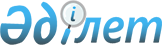 О внесении изменений и дополнений в решение маслихата района Бәйтерек от 31 декабря 2019 года №42-2 "О бюджете района Бәйтерек на 2020-2022 годы"
					
			Утративший силу
			
			
		
					Решение маслихата района Бәйтерек Западно-Казахстанской области от 3 апреля 2020 года № 47-4. Зарегистрировано Департаментом юстиции Западно-Казахстанской области 8 апреля 2020 года № 6132. Утратило силу решением маслихата района Бәйтерек Западно-Казахстанской области от 30 марта 2021 года № 3-7
      Сноска. Утратило силу решением маслихата района Бәйтерек Западно-Казахстанской области от 30.03.2021 № 3-7 (вводится в действие со дня первого официального опубликования).

      Примечание ИЗПИ.
В тексте документа сохранена пунктуация и орфография оригинала.
      В соответствии с Бюджетным кодексом Республики Казахстан от 4 декабря 2008 года и Законом Республики Казахстан от 23 января 2001 года "О местном государственном управлении и самоуправлении в Республике Казахстан" районный маслихат РЕШИЛ:
      1. Внести в решение маслихата района Бәйтерек от 31 декабря 2019 года №42-2 "О бюджете района Бәйтерек на 2020-2022 годы" (зарегистрированное в Реестре государственной регистрации нормативных правовых актов №5926, опубликованное 6 января 2020 года в Эталонном контрольном банке нормативных правовых актов Республики Казахстан) следующие изменения и дополнения:
      пункт 1 изложить в следующей редакции:
      "1. Утвердить районный бюджет на 2020-2022 годы согласно приложениям 1, 2 и 3 соответственно, в том числе на 2020 год в следующих объемах:
      доходы – 14 681 737 тысяч тенге:
      налоговые поступления – 2 654 513 тысяч тенге;
      неналоговые поступления – 8 546 тысяч тенге;
      поступления от продажи основного капитала – 93 081 тысяча тенге;
      поступления трансфертов – 11 925 597 тысяч тенге;
      затраты – 14 731 254 тысячи тенге;
      чистое бюджетное кредитование – 473 612 тысяч тенге:
      бюджетные кредиты – 604 492 тысячи тенге;
      погашение бюджетных кредитов – 130 880 тысяч тенге;
      сальдо по операциям с финансовыми активами – 0 тенге:
      приобретение финансовых активов – 0 тенге;
      поступления от продажи финансовых активов государства – 0 тенге;
      5) дефицит (профицит) бюджета – - 523 129 тысяч тенге;
      6) финансирование дефицита (использование профицита) бюджета – 523 129 тысяч тенге:
      поступление займов – 604 428 тысяч тенге;
      погашение займов – 130 880 тысяч тенге;
      используемые остатки бюджетных средств – 49 581 тысяча тенге.";
      в пункте 3:
      в подпункте 1):
      абзац первый изложить в следующей редакции:
      "1) учесть в районном бюджете на 2020 год поступление целевых трансфертов и кредитов из республиканского бюджета в общей сумме 5 692 401 тысяча тенге:":
      абзац четырнадцатый изложить в следующей редакции:
      "на увеличение оплаты труда педагогов государственных организаций среднего образования – 706 290 тысяч тенге;";
      в подпункте 2):
      абзац первый изложить в следующей редакции:
      "2) учесть в районном бюджете на 2020 год поступление целевых трансфертов из областного бюджета в общей сумме 1 143 021 тысяча тенге:":
      абзац десятый изложить в следующей редакции:
      "на установку и сервисное обслуживание 81 управляемой и 162 стационарных видеокамер интеллектуальной системы видеонаблюдения SuncarSmartCity в районе Бәйтерек – 157 153 тысячи тенге;";
      дополнить абзацем одиннадцатым следующего содержания:
      "на установку системы видеонаблюдения в организациях образования – 39 642 тысячи тенге;";
      дополнить абзацем двенадцатым следующего содержания:
      "на обеспечение санитарно-гигиеническими средствами школ – 38 427 тысяч тенге;";
      дополнить абзацем тринадцатым следующего содержания:
      "на внедрение гарантированной социальной помощи – 5 050 тысяч тенге.";
      приложение 1 к указанному решению изложить в новой редакции согласно приложению к настоящему решению.
      2. Руководителю аппарата районного маслихата (Терехов Г.А.) обеспечить государственную регистрацию данного решения в органах юстиции. 
      3. Настоящее решение вводится в действие с 1 января 2020 года. Районный бюджет на 2020 год
					© 2012. РГП на ПХВ «Институт законодательства и правовой информации Республики Казахстан» Министерства юстиции Республики Казахстан
				
      председатель сессии

Б. Шканов

      секретарь маслихата

Р. Исмагулов
Приложение 1
к решению маслихата 
района Бәйтерек 
от 3 апреля 2020 года № 47-4Приложение 1
к решению маслихата 
района Бәйтерек 
от 31 декабря 2019 года № 42-2
Категория
Категория
Категория
Категория
Категория
Категория
Сумма тысяч тенге
Класс
Класс
Класс
Класс
Класс
Сумма тысяч тенге
Подкласс
Подкласс
Подкласс
Подкласс
Сумма тысяч тенге
Специфика
Специфика
Специфика
Сумма тысяч тенге
Наименование
Сумма тысяч тенге
1) Доходы
14 681 737
1
Налоговые поступления
2 654 513
01
Подоходный налог 
1 009 358
1
Корпоративный подоходный налог
399 508
2
Индивидуальный подоходный налог 
609 850
03
Социальный налог
701 725
1
Социальный налог
701 725
04
Налоги на собственность
894 309
1
Налоги на имущество
878 721
3
Земельный налог
1 584
4
Налог на транспортные средства
13 693
5
Единый земельный налог
311
05
Внутренние налоги на товары, работы и услуги
38 538
2
Акцизы
5 170
3
Поступления за использование природных и других ресурсов
18 470
4
Сборы за ведение предпринимательской и профессиональной деятельности
14 758
5
Налог на игорный бизнес
140
08
Обязательные платежи, взимаемые за совершение юридически значимых действий и (или) выдачу документов уполномоченными на то государственными органами или должностными лицами
10 583
1
Государственная пошлина
10 583
2
Неналоговые поступления
8 546
01
Доходы от государственной собственности
5 806
5
Доходы от аренды имущества, находящегося в государственной собственности
5 466
7
Вознаграждения по кредитам, выданным из государственного бюджета
298
9
Прочие доходы от государственной собственности
42
04
Штрафы, пени, санкции, взыскания, налагаемые государственными учреждениями, финансируемые из государственного бюджета, а также содержащимися и финансируемые из бюджета (сметы расходов) Национального Банка Республики Казахстан
301
1
Штрафы, пени, санкции, взыскания, налагаемые государственными учреждениями, финансируемые из государственного бюджета, а также содержащимися и финансируемые из бюджета (сметы расходов) Национального Банка Республики Казахстан, за исключением поступлений от организаций нефтяного сектора и в Фонд компенсации потерпевших
301
06
Прочие неналоговые поступления
2 439
1
Прочие неналоговые поступления
2 439
3
Поступления от продажи основного капитала
93 081
01
Продажа государственного имущества, закрепленного за государственными учреждениями
15 750
1
Продажа государственного имущества, закрепленного за государственными учреждениями
15 750
03
Продажа земли и нематериальных активов
77 331
1
Продажа земли
77 331
4
Поступления трансфертов
11 925 597
01
Трансферты из нижестоящих органов государственного управления
359
3
Трансферты из бюджетов городов районного значения, сел, поселков, сельских округов
359
02
Трансферты из вышестоящих органов государственного управления
11 925 238
2
Трансферты из областного бюджета
11 925 238
Функциональная группа
Функциональная группа
Функциональная группа
Функциональная группа
Функциональная группа
Функциональная группа
Сумма тысяч тенге
Функциональная подгруппа
Функциональная подгруппа
Функциональная подгруппа
Функциональная подгруппа
Функциональная подгруппа
Сумма тысяч тенге
Администратор бюджетных программ
Администратор бюджетных программ
Администратор бюджетных программ
Администратор бюджетных программ
Сумма тысяч тенге
 Программа
 Программа
 Программа
Сумма тысяч тенге
Подпрограмма
Подпрограмма
Сумма тысяч тенге
Наименование
Сумма тысяч тенге
2) Затраты 
14 731 254
01
Государственные услуги общего характера
273 057
1
Представительные, исполнительные и другие органы, выполняющие общие функции государственного управления
140 044
112
Аппарат маслихата района (города областного значения)
25 189
001
Услуги по обеспечению деятельности маслихата района (города областного значения)
25 189
122
Аппарат акима района (города областного значения)
114 855
001
Услуги по обеспечению деятельности акима района
 (города областного значения)
114 855
2
Финансовая деятельность 
10 769
459
Отдел экономики и финансов района (города областного значения)
10 769
003
Проведение оценки имущества в целях налогообложения
987
010
Приватизация, управление коммунальным имуществом, постприватизационная деятельность и регулирование споров, связанных с этим
9 782
9
Прочие государственные услуги общего характера
122 244
458
Отдел жилищно-коммунального хозяйства, пассажирского транспорта и автомобильных дорог района (города областного значения)
29 583
001
Услуги по реализации государственной политики на местном уровне в области жилищно-коммунального хозяйства, пассажирского транспорта и автомобильных дорог 
29 583
459
Отдел экономики и финансов района (города областного значения)
92 661
001
Услуги по реализации государственной политики в области формирования и развития экономической политики, государственного планирования, исполнения бюджета и управления коммунальной собственностью района (города областного значения)
49 525
113
Целевые текущие трансферты из местных бюджетов
43 136
02
Оборона
23 891
1
Военные нужды
7 903
122
Аппарат акима района (города областного значения)
7 903
005
Мероприятия в рамках исполнения всеобщей воинской обязанности
7 903
2
Организация работы по чрезвычайным ситуациям
15 988
122
Аппарат акима района (города областного значения)
15 988
007
Мероприятия по профилактике и тушению степных пожаров районного (городского) масштаба, а также пожаров в населенных пунктах, в которых не созданы органы государственной противопожарной службы
15 988
04
Образование
7 533 285
1
Дошкольное воспитание и обучение
448 876
464
Отдел образования района (города областного значения)
448 876
009
Обеспечение деятельности организаций дошкольного воспитания и обучения
330 659
040
Реализация государственного образовательного заказа в дошкольных организациях образования
118 217
2
Начальное, основное среднее и общее среднее образование
6 884 355
457
Отдел культуры, развития языков, физической культуры и спорта района (города областного значения)
57 866
017
Дополнительное образование для детей и юношества по спорту
57 866
464
Отдел образования района (города областного значения)
6 776 489
003
Общеобразовательное обучение
6 534 861
006
Дополнительное образование для детей 
241 628
466
Отдел архитектуры, градостроительства и строительства района (города областного значения)
50 000
021
Строительство и реконструкция объектов начального, основного среднего и общего среднего образования
50 000
9
Прочие услуги в области образования
200 054
464
Отдел образования района (города областного значения)
200 054
001
Услуги по реализации государственной политики на местном уровне в области образования 
25 265
005
Приобретение и доставка учебников, учебно-методических комплексов для государственных учреждений образования района (города областного значения)
153 908
007
Проведение школьных олимпиад, внешкольных мероприятий и конкурсов районного (городского) масштаба
2 717
015
Ежемесячные выплаты денежных средств опекунам (попечителям) на содержание ребенка-сироты (детей-сирот), и ребенка (детей), оставшегося без попечения родителей
18 164
06
Социальная помощь и социальное обеспечение
693 842
1
Социальное обеспечение
169 689
451
Отдел занятости и социальных программ района (города областного значения)
135 259
005
Государственная адресная социальная помощь
135 259
464
Отдел образования района (города областного значения)
34 430
030
Содержание ребенка (детей), переданного патронатным воспитателям
34 430
2
Социальная помощь
469 477
451
Отдел занятости и социальных программ района (города областного значения)
469 477
002
Программа занятости
147 122
006
Оказание жилищной помощи 
769
007
Социальная помощь отдельным категориям нуждающихся граждан по решениям местных представительных органов
83 490
010
Материальное обеспечение детей-инвалидов, воспитывающихся и обучающихся на дому
2 864
014
Оказание социальной помощи нуждающимся гражданам на дому
152 266
017
Обеспечение нуждающихся инвалидов обязательными гигиеническими средствами и предоставление услуг специалистами жестового языка, индивидуальными помощниками в соответствии с индивидуальной программой реабилитации инвалида
31 889
023
Обеспечение деятельности центров занятости населения
51 077
9
Прочие услуги в области социальной помощи и социального обеспечения
54 676
451
Отдел занятости и социальных программ района (города областного значения)
41 876
001
Услуги по реализации государственной политики на местном уровне в области обеспечения занятости и реализации социальных программ для населения
29 743
011
Оплата услуг по зачислению, выплате и доставке пособий и других социальных выплат
6 000
050
Обеспечение прав и улучшение качества жизни инвалидов в Республике Казахстан
6 133
458
Отдел жилищно-коммунального хозяйства, пассажирского транспорта и автомобильных дорог района (города областного значения)
12 800
094
Предоставление жилищных сертификатов как социальная помощь
12 800
07
Жилищно-коммунальное хозяйство
1 475 758
1
Жилищное хозяйство
33 877
458
Отдел жилищно-коммунального хозяйства, пассажирского транспорта и автомобильных дорог района (города областного значения)
14 338
003
Организация сохранения государственного жилищного фонда
1 338
004
Обеспечение жильем отдельных категорий граждан
13 000
466
Отдел архитектуры, градостроительства и строительства района (города областного значения)
19 539
003
Проектирование и (или) строительство, реконструкция жилья коммунального жилищного фонда
1 804
004
Проектирование, развитие и (или) обустройство инженерно-коммуникационной инфраструктуры
17 735
2
Коммунальное хозяйство
1 431 261
466
Отдел архитектуры, градостроительства и строительства района (города областного значения)
1 431 261
058
Развитие системы водоснабжения и водоотведения в сельских населенных пунктах
1 431 261
3
Благоустройство населенных пунктов
10 620
458
Отдел жилищно-коммунального хозяйства, пассажирского транспорта и автомобильных дорог района (города областного значения)
10 620
015
Освещение улиц в населенных пунктах
5 000
016
Обеспечение санитарии населенных пунктов
2 500
018
Благоустройство и озеленение населенных пунктов
3 120
08
Культура, спорт, туризм и информационное пространство
783 499
1
Деятельность в области культуры
486 782
457
Отдел культуры, развития языков, физической культуры и спорта района (города областного значения)
486 782
003
Поддержка культурно-досуговой работы
486 782
2
Спорт
17 290
457
Отдел культуры, развития языков, физической культуры и спорта района (города областного значения)
17 290
009
Проведение спортивных соревнований на районном (города областного значения) уровне
7 841
010
Подготовка и участие членов сборных команд района (города областного значения) по различным видам спорта на областных спортивных соревнованиях
9 449
3
Информационное пространство
240 304
456
Отдел внутренней политики района (города областного значения)
17 543
002
Услуги по проведению государственной информационной политики 
17 543
457
Отдел культуры, развития языков, физической культуры и спорта района (города областного значения)
222 761
006
Функционирование районных (городских) библиотек
221 761
007
Развитие государственного языка и других языков народа Казахстана
1 000
9
Прочие услуги по организации культуры, спорта, туризма и информационного пространства
39 123
456
Отдел внутренней политики района (города областного значения)
23 674
001
Услуги по реализации государственной политики на местном уровне в области информации, укрепления государственности и формирования социального оптимизма граждан
13 653
003
Реализация мероприятий в сфере молодежной политики
10 021
457
Отдел культуры, развития языков, физической культуры и спорта района (города областного значения)
15 449
001
Услуги по реализации государственной политики на местном уровне в области культуры, развития языков, физической культуры и спорта
15 449
10
Сельское, водное, лесное, рыбное хозяйство, особо охраняемые природные территории, охрана окружающей среды и животного мира, земельные отношения
177 622
1
Сельское хозяйство
29 199
462
Отдел сельского хозяйства района (города областного значения)
22 184 
001
Услуги по реализации государственной политики на местном уровне в сфере сельского хозяйства 
22 184
473
Отдел ветеринарии района (города областного значения)
7 015
001
Услуги по реализации государственной политики на местном уровне в сфере ветеринарии
7 015
6
Земельные отношения
18 647
463
Отдел земельных отношений района (города областного значения)
18 647
001
Услуги по реализации государственной политики в области регулирования земельных отношений на территории района (города областного значения)
16 951
006
Землеустройство, проводимое при установлении границ районов, городов областного значения, районного значения, сельских округов, поселков, сел
1 696
9
Прочие услуги в области сельского, водного, лесного, рыбного хозяйства, охраны окружающей среды и земельных отношений
129 776
459
Отдел экономики и финансов района (города областного значения) 
129 776
099
Реализация мер по оказанию социальной поддержки специалистов 
129 776
11
Промышленность, архитектурная, градостроительная и строительная деятельность
38 830
2
Архитектурная, градостроительная и строительная деятельность
38 830
466
Отдел архитектуры, градостроительства и строительства района (города областного значения)
38 830
001
Услуги по реализации государственной политики в области строительства, улучшения архитектурного облика городов, районов и населенных пунктов области и обеспечению рационального и эффективного градостроительного освоения территории района (города областного значения)
14 770
013
Разработка схем градостроительного развития территории района, генеральных планов городов районного (областного) значения, поселков и иных сельских населенных пунктов
24 060
12
Транспорт и коммуникации
1 785 273
1
Автомобильный транспорт
1 779 953
458
Отдел жилищно-коммунального хозяйства, пассажирского транспорта и автомобильных дорог района (города областного значения)
1 779 953
023
Обеспечение функционирования автомобильных дорог 
150 000
045
Капитальный и средний ремонт автомобильных дорог районного значения и улиц населенных пунктов
543 314
051
Реализация приоритетных проектов транспортной инфраструктуры
1 086 639
9
Прочие услуги в сфере транспорта и коммуникаций
5 320
458
Отдел жилищно-коммунального хозяйства, пассажирского транспорта и автомобильных дорог района (города областного значения)
5 320
037
Субсидирование пассажирских перевозок по социально значимым городским (сельским), пригородным и внутрирайонным сообщениям
5 320
13
Прочие
1 296 300
3
Поддержка предпринимательской деятельности и защита конкуренции
10 804
469
Отдел предпринимательства района (города областного значения)
10 804
001
Услуги по реализации государственной политики на местном уровне в области развития предпринимательства 
10 804
9
Прочие
1 285 496
458
Отдел жилищно-коммунального хозяйства, пассажирского транспорта и автомобильных дорог района (города областного значения)
1 230 396
040
Реализация мер по содействию экономическому развитию регионов в рамках Программы развития регионов до 2020 года
55 000 
062
Реализация мероприятий по социальной и инженерной инфраструктуре в сельских населенных пунктах в рамках проекта "Ауыл-Ел бесігі"
1 018 243
096
Выполнение государственных обязательств по проектам государственно-частного партнерства
157 153
459
Отдел экономики и финансов района (города областного значения)
55 000
012
Резерв местного исполнительного органа района (города областного значения) 
55 000
464
Отдел образования района (города областного значения)
100
077
Реализация мероприятий по социальной и инженерной инфраструктуре в сельских населенных пунктах в рамках проекта "Ауыл-Ел бесігі"
100
14
Обслуживание долга
177
1
Обслуживание долга
177
459
Отдел экономики и финансов района (города областного значения)
177
021
Обслуживание долга местных исполнительных органов по выплате вознаграждений и иных платежей по займам из областного бюджета
177
15
Трансферты
649 720
1
Трансферты
649 720
459
Отдел экономики и финансов района (города областного значения)
649 720
006
Возврат неиспользованных (недоиспользованных) целевых трансфертов
40 746
038
Субвенции
454 685
049
Возврат трансфертов общего характера в случаях, предусмотренных бюджетным законодательством
76 508
054
Возврат неиспользованных (недоиспользованных) целевых трансфертов из республиканского бюджета за счет целевых трансфертов из Национального Фонда Республики Казахстан
77 781
3) Чистое бюджетное кредитование
473 612
Бюджетные кредиты
604 492
10
Сельское, водное, лесное, рыбное хозяйство, особо охраняемые природные территории, охрана окружающей среды и животного мира, земельные отношения
604 492
1
Сельское хозяйство
604 492
459
Отдел экономики и финансов района (города областного значения)
604 492
018
Бюджетные кредиты для реализации мер социальной поддержки специалистов
604 492
Категория
Категория
Категория
Категория
Категория
Категория
Сумма тысяч тенге
Класс
Класс
Класс
Класс
Класс
Сумма тысяч тенге
Подкласс
Подкласс
Подкласс
Подкласс
Сумма тысяч тенге
Специфика
Специфика
Специфика
Сумма тысяч тенге
Наименование
Сумма тысяч тенге
5
Погашение бюджетных кредитов
130 880
01
Погашение бюджетных кредитов
130 880
1
Погашение бюджетных кредитов, выданных из государственного бюджета
130 880
Функциональная группа
Функциональная группа
Функциональная группа
Функциональная группа
Функциональная группа
Функциональная группа
Сумма тысяч тенге
Функциональная подгруппа
Функциональная подгруппа
Функциональная подгруппа
Функциональная подгруппа
Функциональная подгруппа
Сумма тысяч тенге
Администратор бюджетных программ
Администратор бюджетных программ
Администратор бюджетных программ
Администратор бюджетных программ
Сумма тысяч тенге
 Программа
 Программа
 Программа
Сумма тысяч тенге
Подпрограмма
Подпрограмма
Сумма тысяч тенге
Наименование
Сумма тысяч тенге
4) Сальдо по операциям с финансовыми активами
0
Приобретение финансовых активов
0
Категория
Категория
Категория
Категория
Категория
Категория
Сумма тысяч тенге
Класс
Класс
Класс
Класс
Класс
Сумма тысяч тенге
Подкласс
Подкласс
Подкласс
Подкласс
Сумма тысяч тенге
Специфика
Специфика
Специфика
Сумма тысяч тенге
Наименование
Сумма тысяч тенге
6
Поступления от продажи финансовых активов государства
0
01
Поступления от продажи финансовых активов государства
0
2
Поступления от продажи финансовых активов за пределами страны
0
5) Дефицит (профицит) бюджета
-523 129
6) Финансирование дефицита (использование профицита) бюджета
523 129
7
Поступления займов
604 428
01
Внутренние государственные займы
604 428
2
Внешние государственные займы
604 428
Функциональная группа
Функциональная группа
Функциональная группа
Функциональная группа
Функциональная группа
Функциональная группа
Сумма тысяч тенге
Функциональная подгруппа
Функциональная подгруппа
Функциональная подгруппа
Функциональная подгруппа
Функциональная подгруппа
Сумма тысяч тенге
Администратор бюджетных программ
Администратор бюджетных программ
Администратор бюджетных программ
Администратор бюджетных программ
Сумма тысяч тенге
 Программа
 Программа
 Программа
Сумма тысяч тенге
Подпрограмма
Подпрограмма
Сумма тысяч тенге
Наименование
Сумма тысяч тенге
16
Погашение займов
130 880
1
Погашение займов
130 880
459
Отдел экономики и финансов района (города областного значения)
130 880
005
Погашение долга местного исполнительного органа перед вышестоящим бюджетом
130 880
Категория
Категория
Категория
Категория
Категория
Категория
Сумма тысяч тенге
Класс
Класс
Класс
Класс
Класс
Сумма тысяч тенге
Подкласс
Подкласс
Подкласс
Подкласс
Сумма тысяч тенге
Специфика
Специфика
Специфика
Сумма тысяч тенге
Наименование
Сумма тысяч тенге
8
Используемые остатки бюджетных средств
49 581
01
Остатки бюджетных средств
49 581
1
Свободные остатки бюджетных средств
49 581